г. Петропавловск-Камчатский			             «     »              2017 года	В уточнения отдельных положений приказа Министерства социального развития и труда Камчатского края от 03.08.2017 № 820-п «Об утверждении порядка предоставления мер социальной поддержки специалистам, работающим и проживающим в отдельных населенных пунктах Камчатского края, по оплате жилых помещений и коммунальных услуг»ПРИКАЗЫВАЮ:1. Внести в приказ Министерства социального развития и труда Камчатского края от 03.08.2017 № 820-п «Об утверждении порядка предоставления мер социальной поддержки специалистам, работающим и проживающим в отдельных населенных пунктах Камчатского края, по оплате жилых помещений и коммунальных услуг» следующие изменения:1) в части 1.12 слова «операционный» заменить словами «рабочий»;2) в части 1.13 после слов «и коммунальных услуг» заменить словами                           «, а также  по уплате взноса на капитальный ремонт (для граждан, являющихся собственниками жилых помещений)»;3) часть 2.3 изложить в следующей редакции:«2.3. Ежемесячная денежная компенсация расходов на оплату жилого помещения и коммунальных услуг выплачивается путем авансирования, в месяце, предшествующем месяцу оплаты за жилое помещение и коммунальные услуги с учетом  регионального стандарта нормативной  площади жилого помещения, тарифов и нормативов потребления жилищно-коммунальных услуг, установленных  Правительством  Камчатского края.»;4) в части 2.4:а) после слов «подтверждающих» дополнить словами «начисленную плату и»; б) дополнить абзацем вторым следующего содержания:«В случае непредставления гражданами документов, подтверждающих начисленную и фактическую плату за жилое помещение и (или) коммунальные услуги, по истечению шести месяцев, предоставление  ежемесячной денежной компенсации расходов на оплату жилого помещения и коммунальных услуг приостанавливается.»;5) абзац первый  части 2.5 исключить;6) часть 2.6 изложить в следующей редакции:«2.5.  С учетом переходного периода в  2017 году   окончательный расчет по компенсации расходов на оплату жилого помещения и коммунальных услуг до размера мер социальной поддержки, установленного Законом, осуществляется  гражданам по истечению следующих периодов: с 01 января 2017 года по 31 октября 2017 года; с 01 ноября 2017 года по 31 декабря 2017 года.7) в части 2.7 после слов «подтверждающие» дополнить словами                    « начисленную плату и»;8) в части 2.8  после слов «Порядка,» дополнить словами «в течение 6 месяцев с месяца приостановления предоставления ежемесячной денежной компенсации,»;9) в части 2.14:а)  в пункте 4 слова «компенсации.» заменить словами «компенсации;»;б) дополнить пунктом 5 следующего содержания:«5) предоставление документов, подтверждающих начисленную и фактическую плату за жилое помещение и (или) коммунальные услуги, в течение 6 месяцев с месяца приостановления предоставления ежемесячной денежной компенсации.»;10) в пункте 13 части 2.16 после слова «начисленной» дополнить словами «и фактической»;11) в части 2.17:а) в пункте 1 слова «уменьшение размера» заменить словами « изменение размера»;б) абзац второй исключить;12) в части 2.20  после слова «начисленной» дополнить словами «и фактической»;13) в части 2.22 слова «стоимости жилищно-коммунальных услуг» заменить словами « нормативной площади жилого помещения,  тарифов и нормативов  потребления жилищно-коммунальных услуг»;14) в части 2.27:а) пункте 3 слова «компенсации.» заменить словами «компенсации;»;б) дополнить пунктом 4 следующего содержания:«4)  не предоставление документов непредставления гражданами документов, подтверждающих начисленную и фактическую плату за жилое помещение и (или) коммунальные услуги, по истечению срока, указанного в части 2.4 настоящего порядка.».2. Настоящий приказ вступает в силу   через 10 дней после дня его опубликования.Министр                                                                                           И.Э. Койрович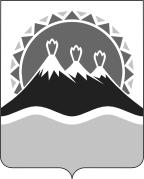 МИНИСТЕРСТВО СОЦИАЛЬНОГО РАЗВИТИЯ И ТРУДАКАМЧАТСКОГО КРАЯПРИКАЗ №         О внесении изменений в приказ Министерства социального развития и труда Камчатского края от 03.08.2017 № 820-п «Об утверждении порядка предоставления мер социальной поддержки специалистам, работающим и проживающим в отдельных населенных пунктах Камчатского края, по оплате жилых помещений и коммунальных услуг»